Ciência do Servidor:Atesto que me foi dada ciência presencial do resultado parcial, havendo oportunidade para esclarecimentos sobre o processo de avaliação. Minha assinatura atesta esse fato, não abrindo mão do direito ao pedido de reconsideração ou recurso, nem indicando minha concordância com os resultados acima expostos._______________________________Assinatura do ServidorData: ____/____/_____________.Assinatura dos Membros da Comissão de Avaliação Docente: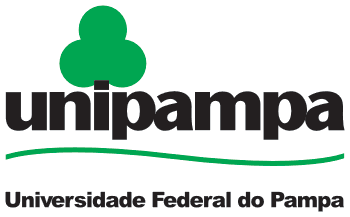 AVALIAÇÃO DE DESEMPENHO - ESTÁGIO PROBATÓRIO RESULTADO PARCIALAVALIAÇÃO DE DESEMPENHO - ESTÁGIO PROBATÓRIO RESULTADO PARCIALATENÇÃO: Para realização da avaliação e retorno presencial ao servidor devem estar presentes no mínimo a maioria simples dos membros da CAD e o membro representante do colegiado de curso no qual o docente tem maior carga horária de disciplinas.ATENÇÃO: Para realização da avaliação e retorno presencial ao servidor devem estar presentes no mínimo a maioria simples dos membros da CAD e o membro representante do colegiado de curso no qual o docente tem maior carga horária de disciplinas.ATENÇÃO: Para realização da avaliação e retorno presencial ao servidor devem estar presentes no mínimo a maioria simples dos membros da CAD e o membro representante do colegiado de curso no qual o docente tem maior carga horária de disciplinas.Dados do ServidorDados do ServidorDados do ServidorNome do Servidor:SIAPE:Unidade Acadêmica:Nome da Chefia:Curso com Maior Carga Horária:Avaliação do:☐ 1º Ano (servidor está entre o 6º e o 12º mês de exercício)☐ 1º Ano (servidor está entre o 6º e o 12º mês de exercício)Avaliação do:☐ 2º Ano (servidor está entre o 13º e o 24º mês de exercício)☐ 2º Ano (servidor está entre o 13º e o 24º mês de exercício)Avaliação do:☐ 3º Ano (servidor está entre o 25º e o 31º mês de exercício)☐ 3º Ano (servidor está entre o 25º e o 31º mês de exercício)Resultados da Avaliação ParcialResultados da Avaliação ParcialResultados da Avaliação ParcialIniciativa☐ Desempenho Favorável☐ Desempenho DesfavorávelProdutividade☐ Desempenho Favorável☐ Desempenho DesfavorávelResponsabilidade☐ Desempenho Favorável☐ Desempenho DesfavorávelDisciplina☐ Desempenho Favorável☐ Desempenho DesfavorávelAssiduidade☐ Desempenho Favorável☐ Desempenho DesfavorávelQualidade Didático-Pedagógica☐ Desempenho Favorável☐ Desempenho Desfavorável1. Presidente9. Membro2. Repr. do Curso10. Membro3. Membro11. Membro4. Membro12. Membro5. Membro13. Membro6. Membro14. Membro7. Membro15. Membro8. Membro16. Membro